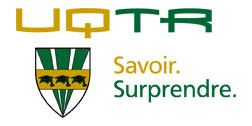 Guide de l’enseignante ou enseignantAuteur (s) : *Ce travail a été réalisé par des étudiants de 2e année dans le cadre des cours «Planification des interventions en ÉPS» et «Évaluation des apprentissages en ÉPS. Il est donc fort tout-à-fait normal que certaines informations soient à corriger. Certains commentaires ont volontairement été gardés pour que vous puissiez comprendre les exigences fixées.SITUATION D’APPRENTISSAGE ET D’ÉVALUATION Critères associés aux Cadres d’évaluation conçus à partir de ceux du Programme de formation de l’école québécoise.RÉPARTITION DES APPRENTISSAGES DANS CHACUNE DES SÉANCES RÉFÉRENCESLivres et publications :Ressources électroniques :Ministère du Loisir et du Sport (MELS). Progression des apprentissages au primaire. Éducation physique et à la santé. Compétence Agir. (En ligne). (Consulté le 15 décembre 2013). http://www1.mels.gouv.qc.ca/progressionPrimaire/ ANNEXE 1 Outils d’évaluation et outils complémentaires pour l’enseignant Cahier de l’élèveDéplaçons-nous pour mieux avancer 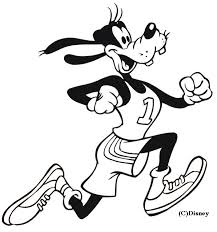 Nom :Production attendueDurant cette SAÉ de 6 cours dans la compétence agir, vous serez amené à concevoir une routine de trois déplacements de son choix. Vous  devrez être en mesure de bien organiser l’espace et le matériel, car les trois déplacements devront se faire sur une distance de 15 mètres et en moins de deux minutes. Le tout est sans arrêt. En fonction de vos forces et de vos  difficultés, vous pourrez choisir les exercices qui vous conviendront le mieux pour votre routine. Dans le but de construire cette routine, vous apprendrez différents déplacements, avec ou sans obstacle, durant les trois premiers cours, soit gambader, galoper, sauter à cloche-pied, le saut en longueur sans élan, les pas chassés et croisés et le saut à la haie. À la suite de ces différents apprentissages, vous devrez mettre par écrit une première version de votre routine durant le cours 4. À la fin du quatrième cours et au début du cinquième, vous aurez l’occasion de pratiquer votre prestation et de la modifier au besoin. La fin du cours 5 et le cours 6 seront réservés à l’évaluation individuelle de chaque routine et à l’autoévaluation de celle-ci. L’autoévaluation comportera un retour sur les choix de déplacements, le niveau de difficulté et sur la prestation en général. Le tout sera réalisé à l’aide d’un questionnaire et remis à l’enseignant.Cours 1 : gambader et courirGambader :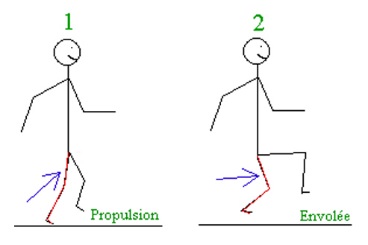 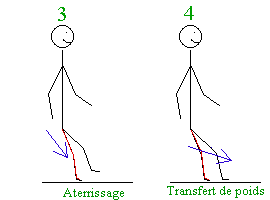 Courir : 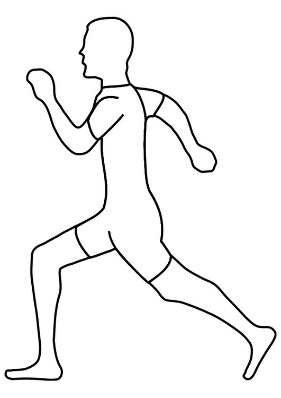 Quels sont les points techniques importants que vous avez appris?Gambader :______________________________________________________________________________________________________________________________________________________________________________________________________________Courir :__________________________________________________________________________________________________________________________________________________________________________________________________________________Quels sont vos forces et vos difficultés avec les apprentissages de la séance?Forces (2) : ________________________________________________________________________________________________________________________________________________________________________________________________________________________Difficultés (1) : ________________________________________________________________________________________________________________________________________________________________________________________________________________________Cours 2 : Galoper, cloche-pied, chassés/croisésGaloper :     Cloche-pied : 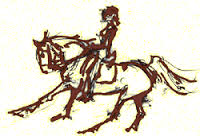 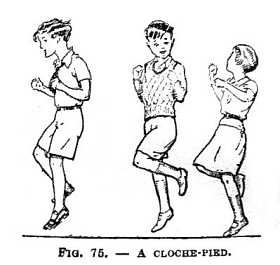 Pas chassés :   Pas croisés : 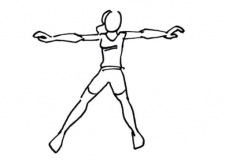 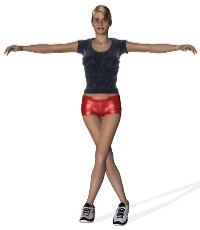 Quels sont les points techniques importants que vous avez appris?Galoper :______________________________________________________________________________________________________________________________________________________________________________________________________________Cloche-pied :___________________________________________________________________________________________________________________________________________________________________________________________________________________ Chassés :________________________________________________________________________________________________________________________________________________________________________________________________________________Croisés :_________________________________________________________________________________________________________________________________________________________________________________________________________________Quels sont vos forces et vos difficultés avec les apprentissages de la séance?Forces (2) : ________________________________________________________________________________________________________________________________________________________________________________________________________________________Difficultés (1) : ________________________________________________________________________________________________________________________________________________________________________________________________________________________Cours 3 : saut en longueur et à la haie Saut en longueur :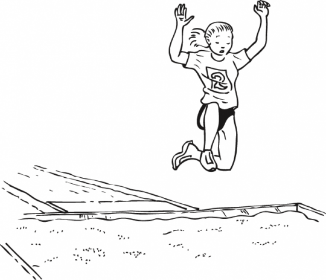 Saut à la haie :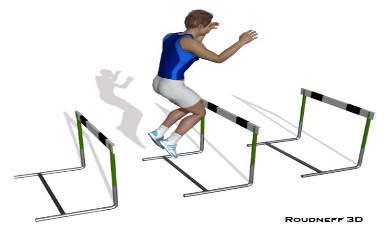 Quels sont les points techniques importants que vous avez appris?Saut en longueur :_____________________________________________________________________________________________________________________________________________________________________________________________________________Saut à la haie :__________________________________________________________________________________________________________________________________________________________________________________________________________________Quels sont vos forces et vos difficultés avec les apprentissages de la séance?Forces (2) : ________________________________________________________________________________________________________________________________________________________________________________________________________________________Difficultés (1) : ________________________________________________________________________________________________________________________________________________________________________________________________________________________La première version :Déplacement 1 :______________________________________________________Déplacement 2 :______________________________________________________Déplacement 3 :______________________________________________________Placer les déplacements dans l’ordre pour la prestationLa version finale:Déplacement 1 :______________________________________________________Déplacement 2 :______________________________________________________Déplacement 3 :______________________________________________________Placer les déplacements dans l’ordre pour la prestationAutoévaluationNommez deux forces durant votre prestation?1-2-Nommez une difficulté durant la conception de votre prestation (démarche)?1-Légende : + :      +- :  :/          - :  Notes (s)SITUATION D’APPRENTISSAGE
ET D’ÉVALUATIONÉducation physique et à la santéDeuxième année du primaireCompétence : Agir dans divers contextes de pratique d’activités physiquesTitre de la SAÉ : Déplaçons-nous pour mieux avancerDiscipline : Éducation physique et à la santéTitre : Les déplacements avec ou sans obstacle Nombre de séances : 6Compétence disciplinaire : Agir dans divers contextes de pratique d’activités physiques Compétence disciplinaire : Agir dans divers contextes de pratique d’activités physiques Repères culturelsL’enseignant peut faire un lien entre les sauts en longueur et les sauts à la haie et les Jeux olympiques. Sinon, il peut faire un lien entre les déplacements avec ou sans obstacle et le parcours. Intention pédagogiqueDans cette SAÉ de 6 cours dans la compétence agir dans divers contextes de pratique d’activités physiques, l’élève sera amené à concevoir une routine de trois déplacements de son choix. Il devra être en mesure de bien organiser son espace et son matériel, car les trois déplacements devront se faire sur une distance de 15 mètres et en moins de deux minutes. Le tout sans arrêt. En fonction de ses forces et difficultés, l’élève pourra choisir ses actions de locomotions parmi les suivantes : gambader, galoper, sauter à cloche-pied, le saut en longueur sans élan, les pas chassés et croisés et le saut à la haie. Il pourra choisir l’ordre de son choix pour la prestation dans le but d’assurer la fluidité de la séquence d’action de locomotion. Après l’évaluation du cours 6, l’élève sera soumis à une autoévaluation dans lequel il devra répondre à des questions sur ses choix de déplacements, le niveau de difficulté et sur la prestation en générale. Le tout sera réalisé à l’aide d’un questionnaire et remis à l’enseignant. Au cours de la SAÉ, l’élève sera soumis à des règles d’éthique strictes tel que le respect du matériel, des autres et de soi-même. Il sera aussi dans l’obligation d’avoir une tenue vestimentaire appropriée,  de ranger le matériel de manière calme et sécuritaire et de ne jamais agresser un partenaire physiquement ou psychologiquement. Intention pédagogiqueDans cette SAÉ de 6 cours dans la compétence agir dans divers contextes de pratique d’activités physiques, l’élève sera amené à concevoir une routine de trois déplacements de son choix. Il devra être en mesure de bien organiser son espace et son matériel, car les trois déplacements devront se faire sur une distance de 15 mètres et en moins de deux minutes. Le tout sans arrêt. En fonction de ses forces et difficultés, l’élève pourra choisir ses actions de locomotions parmi les suivantes : gambader, galoper, sauter à cloche-pied, le saut en longueur sans élan, les pas chassés et croisés et le saut à la haie. Il pourra choisir l’ordre de son choix pour la prestation dans le but d’assurer la fluidité de la séquence d’action de locomotion. Après l’évaluation du cours 6, l’élève sera soumis à une autoévaluation dans lequel il devra répondre à des questions sur ses choix de déplacements, le niveau de difficulté et sur la prestation en générale. Le tout sera réalisé à l’aide d’un questionnaire et remis à l’enseignant. Au cours de la SAÉ, l’élève sera soumis à des règles d’éthique strictes tel que le respect du matériel, des autres et de soi-même. Il sera aussi dans l’obligation d’avoir une tenue vestimentaire appropriée,  de ranger le matériel de manière calme et sécuritaire et de ne jamais agresser un partenaire physiquement ou psychologiquement. Intention pédagogiqueDans cette SAÉ de 6 cours dans la compétence agir dans divers contextes de pratique d’activités physiques, l’élève sera amené à concevoir une routine de trois déplacements de son choix. Il devra être en mesure de bien organiser son espace et son matériel, car les trois déplacements devront se faire sur une distance de 15 mètres et en moins de deux minutes. Le tout sans arrêt. En fonction de ses forces et difficultés, l’élève pourra choisir ses actions de locomotions parmi les suivantes : gambader, galoper, sauter à cloche-pied, le saut en longueur sans élan, les pas chassés et croisés et le saut à la haie. Il pourra choisir l’ordre de son choix pour la prestation dans le but d’assurer la fluidité de la séquence d’action de locomotion. Après l’évaluation du cours 6, l’élève sera soumis à une autoévaluation dans lequel il devra répondre à des questions sur ses choix de déplacements, le niveau de difficulté et sur la prestation en générale. Le tout sera réalisé à l’aide d’un questionnaire et remis à l’enseignant. Au cours de la SAÉ, l’élève sera soumis à des règles d’éthique strictes tel que le respect du matériel, des autres et de soi-même. Il sera aussi dans l’obligation d’avoir une tenue vestimentaire appropriée,  de ranger le matériel de manière calme et sécuritaire et de ne jamais agresser un partenaire physiquement ou psychologiquement. Critères d’évaluation1Éléments observablesÉléments observablesCohérence de la planificationSélectionne les actions motrices en fonction de ses capacitésSélectionne les actions motrices en fonction des contraintes Sélectionne les actions motrices en fonction de ses capacitésSélectionne les actions motrices en fonction des contraintes Efficacité de l’exécutionExécute son enchainement d’action motrice selon les contraintesApplique les règles de sécuritéApplique les règles d’éthiqueApplique les techniques enseignéesExécute sa prestation avec fluidité Exécute son enchainement d’action motrice selon les contraintesApplique les règles de sécuritéApplique les règles d’éthiqueApplique les techniques enseignéesExécute sa prestation avec fluidité Pertinence du retour réflexifÉvalue avec justesse sa prestationÉvalue avec justesse sa démarcheÉvalue avec justesse sa prestationÉvalue avec justesse sa démarcheLES COMPÉTENces transversales : Se donner des méthodes de travail efficaceDans le cadre du cours, l’enseignant propose une méthode de travail aux élèves (cahier de l’élève) et les élèves pourront s’en servir pour se donner une méthode de travail efficace et prendre les notes qu’ils jugent nécessaires.ÉvaluationL’utilisation par l’enseignant de l’outil d’évaluation  repose sur ses observations et sur les traces consignées dans les outils suivants :Le cahier de l’élèveLes notes de l’enseignant durant les séancesLa grille d’évaluation de l’enseignantL’autoévaluation des élèves Résumé des tâches de l’élève (Production attendue)Durant cette SAÉ de 6 cours dans la compétence agir, vous serez amené à concevoir une routine de trois déplacements de son choix. Vous  devrez être en mesure de bien organiser l’espace et le matériel, car les trois déplacements devront se faire sur une distance de 15 mètres et en moins de deux minutes. Le tout est sans arrêt. En fonction de vos forces et de vos  difficultés, vous pourrez choisir les exercices qui vous conviendront le mieux pour votre routine. Dans le but de construire cette routine, vous apprendrez différents déplacements, avec ou sans obstacle, durant les trois premiers cours, soit gambader, galoper, sauter à cloche-pied, le saut en longueur sans élan, les pas chassés et croisés et le saut à la haie. À la suite de ces différents apprentissages, vous devrez mettre par écrit une première version de votre routine durant le cours 4. À la fin du quatrième cours et au début du cinquième, vous aurez l’occasion de pratiquer votre prestation et de la modifier au besoin. La fin du cours 5 et le cours 6 seront réservés à l’évaluation individuelle de chaque routine et à l’autoévaluation de celle-ci. L’autoévaluation comportera un retour sur les choix de déplacements, le niveau de difficulté et sur la prestation en général. Le tout sera réalisé à l’aide d’un questionnaire et remis à l’enseignant.Contraintes de la tâche complexe  (nombre d’actions, temps, espace, niveau, direction, nombre de savoirs à mobiliser, nombre de séances pour réaliser les différentes tâches, etc.) :Tâche complexe liée à la planification :Trois déplacements différents Une demi-séance pour planifier la prestation (cours 4)Gymnase séparé en ateliersPas de contraintes de tempsRemplir le cahier de l’élève15 mètresTâche complexe liée à l’exécution :Trois déplacements différentsGymnase séparé en ateliersUne séance pour pratiquer la prestation et modifier celle-ci (cours 4 et 5)Pas de contraintes de tempsRemplir le cahier de l’élève15 mètresTâche complexe liée à l’évaluation :Trois déplacements différentsDeux minutes pour exécuter la prestation Un demi-gymnaseUne séance (cours 5 et 6)Remplir l’autoévaluation 15 mètresOBJECTIFS D’APPRENTISSAGE (pour chacune des séances de la SAÉ)Des objectifs d’apprentissage formulés en éléments observables. Veuillez reporter chaque objectif, tel quel, au début de la séance en cause. Qu’est-ce que l’élève apprendra principalement lors de cette séance. Les objectifs doivent être cohérents avec les savoirs.Ex. : À la fin de la séance, l’élève sera capable de … (utiliser des verbes d’action) Séance 1 : À la fin de la séance, l’élève sera capable de gambader et de courir efficacement.Séance 2 : À la fin de la séance, l’élève sera capable de galoper, de sauter à cloche-pied et de réaliser des pas chassés et croisés.Séance 3 : À la fin de la séance, l’élève sera capable de réaliser des sauts en longueur sans élan, de sauter des haies. Séance 4 : À la fin de la séance, l’élève sera capable d’élaborer son enchainement et d’exécuter celle-ci. Séance 5 : À la fin de la séance, l’élève sera capable d’exécuter sa prestation avec efficacité.Séance 6 : À la fin de la séance, l’élève sera capable d’exécuter sa prestation avec efficacité.ApprentissagesLes savoirs essentiels au primaire doivent être tirés de la progression des apprentissages en ÉPS et démontrés une cohérence avec l’intention pédagogique, la production attendue et les contraintes.Ce que je veux que mes élèves apprennent (connaissances, savoir-faire moteur,  stratégies, savoir-être, pratique sécuritaire). Bref, tous les savoirs que vous allez intégrer pendant la SAÉ.Séances de la SAÉSéances de la SAÉSéances de la SAÉSéances de la SAÉSéances de la SAÉSéances de la SAÉSéances de la SAÉSéances de la SAÉApprentissagesLes savoirs essentiels au primaire doivent être tirés de la progression des apprentissages en ÉPS et démontrés une cohérence avec l’intention pédagogique, la production attendue et les contraintes.Ce que je veux que mes élèves apprennent (connaissances, savoir-faire moteur,  stratégies, savoir-être, pratique sécuritaire). Bref, tous les savoirs que vous allez intégrer pendant la SAÉ.12345678SavoirsSavoirsSavoirsSavoirsSavoirsSavoirsSavoirsSavoirsSavoirsLes éléments liés au corps Les éléments liés au corps Les éléments liés au corps Les éléments liés au corps Les éléments liés au corps Les éléments liés au corps Les éléments liés au corps Les éléments liés au corps Les éléments liés au corps Identifier les principales parties de son corpsxxxLes concepts d’espace et de tempsLes concepts d’espace et de tempsLes concepts d’espace et de tempsLes concepts d’espace et de tempsLes concepts d’espace et de tempsLes concepts d’espace et de tempsLes concepts d’espace et de tempsLes concepts d’espace et de tempsLes concepts d’espace et de tempsDéterminer l’espace disponiblexxxDifférencier les niveauxxDifférencier les directionsxEstimer les distancesxxxxReconnaitre le rythmexxxxxxReconnaitre la vitessexxxxLes principes d’équilibration Les principes d’équilibration Les principes d’équilibration Les principes d’équilibration Les principes d’équilibration Les principes d’équilibration Les principes d’équilibration Les principes d’équilibration Les principes d’équilibration Trouver quelques façons de rester en équilibre xxxxxxSavoirsSavoirsSavoirsSavoirsSavoirsSavoirsSavoirsSavoirsSavoirsLes principes de coordination Les principes de coordination Les principes de coordination Les principes de coordination Les principes de coordination Les principes de coordination Les principes de coordination Les principes de coordination Les principes de coordination Expliquer quelques façons de coordonner ses mouvements xxxxxSavoir-faireSavoir-faireSavoir-faireSavoir-faireSavoir-faireSavoir-faireSavoir-faireSavoir-faireSavoir-faireLes déplacements avec ou sans obstacle Les déplacements avec ou sans obstacle Les déplacements avec ou sans obstacle Les déplacements avec ou sans obstacle Les déplacements avec ou sans obstacle Les déplacements avec ou sans obstacle Les déplacements avec ou sans obstacle Les déplacements avec ou sans obstacle Les déplacements avec ou sans obstacle Marcher, ramper, gambader, se déplacer en quadriplégiexxxxCourir, galoper, sautiller, sauter à cloche-pied, sauter en longueur sans élanxxxxxContourner et traverser des obstaclesxxxxFaire des pas chassés et croisés, virevolter xxxxFranchir des obstaclesxxxxSavoir-êtreSavoir-êtreSavoir-êtreSavoir-êtreSavoir-êtreSavoir-êtreSavoir-êtreSavoir-êtreSavoir-êtreLe respect des autres et de soixxxxxxLe respect du matérielxxxxxxPratiques sécuritairesPratiques sécuritairesPratiques sécuritairesPratiques sécuritairesPratiques sécuritairesPratiques sécuritairesPratiques sécuritairesPratiques sécuritairesPratiques sécuritairesIdentifier les comportements à adopterxxxExpliquer l’importance d’utiliser le matériel de façon sécuritairexxNommer les règles de sécurité relatives au rangement du matérielxL’importance d’avoir une tenue vestimentaire adéquatexPRÉPARATIONDurée : 3   séancesMatériel : des cônes, des physitubes, des haies, des feuilles et des crayons, un cadranDescriptionL’échauffement : Au début de chaque  SEA, après l’arrivée des vestiaires des élèves, ils auront à effectuer un échauffement. Tout d’abord, les élèves auront à faire cinq tours de gymnase à la course. Au fur et à mesure que la SAÉ va avancer, je rajouterai des déplacements appris dans le cours dans cette première partie de l’échauffement. Par exemple, au deuxième cours, les élèves auront à faire deux tours sur les cinq en gambadant. Après la partie de la course, les élèves auront à faire 25 sauts papillon (jumping jack) et 15 fentes au sol en continu (dynamique).Les règles de sécurité : Durant toute la SAÉ, il aura quelques règles très importantes à respecter. D’abord, lors de ces déplacements, les élèves doivent s’assurer qu’il n’y est pas personne dans son chemin et que son ami avant lui est terminé l’activité. Ensuite, les élèves devront se déplacer en longeant les murs, ceci va éviter qu’il traverse le trajet d’un autre élève. Donc, nous cherchons à réduire les risques de contact avec cette mesure. Par la suite, lorsque vient le temps de ranger le matériel, les élèves doivent se prendre à deux pour tous les objets plus gros et lourds (ex : physitube). Règle d’éthique : il y aura quelque règle d’éthique très importante à respecter durant les six cours de la SAÉ. Cependant, les plus importantes sont le respect du matériel et le respect des autres. Il est interdit de dénigrer un élève ayant plus de difficulté et de s’en prendre au matériel. Enfin, lorsqu’on aide un autre élève dans ces déplacements, nous devons l’avertir avant et s’assurer qu’il est d’accord. En aucun cas les contacts pouvant être déplacés ne sauront tolérer (fesses et seins). SÉANCE 1  Séance 1 : À la fin de la séance, l’élève sera capable de gambader et de courir efficacement.1er temps pédagogique : Préparation des apprentissages de la SEATâche 1 : Activation des connaissances antérieures (15  minutes) (10 minutes)L’activation des connaissances antérieures sera séparée en deux parties. Tout d’abord, l’enseignant demandera aux élèves Ce qu’ils connaissent des déplacements avec ou sans obstacle et de donner des exemples dans la vie quotidienne. Ensuite, l’enseignant va corriger les conceptions qui sont erronées des élèves. Enfin, après avoir eu une discussion sur le sujet, quidevrait se résumé à l’expérience de la marche et de la course, l’enseignant démontra un vidéo d’environ 5 minutes sur le parcours, ce qui devrait permettre à certains élèves de faire ressortir d’autres connaissances qu’ils ont sur le sujet. L’activation des connaissances antérieures se déroulera dans un local de classe, car il sera plus facile de présenter la vidéo. De plus, puisque nous serons assis dans une classe, l’enseignant en profitera pour parler des règles d’éthique et de sécurité. L’enseignant pose des questions aux élèves.Nous pratiquerons les déplacements avec ou sans obstacle, selon vous, quel est la compétence que nous mettrons en œuvre?Quel est la démarche de cette compétence?Quels déplacements connaissez-vous?Quels sont les règles de sécurité importantes dans cette SAÉ selon vous? Quels sont les règles d’éthique importantes dans cette SAÉ selon vous? L’enseignant présente un vidéo de deux à trois minutes de «parkour» pour motiver les élèves et il complète les règles de sécurité et d’éthique. Explication de la production attendue (5 minutes)Objet de l’évaluation : Sélectionnés dans la SAÉFonction de l’évaluation : Aide à l’apprentissage L’échauffement (5 minutes) Entre la tâche 1 et à la tâche 2. Les élèves auront à faire 5 tours de gymnase, ainsi que 25 sauts papillon et  15 fentes au sol de manière dynamique. La course se fera près des murs et les sauts papillon et les fentes au milieu du gymnase.Objet de l’évaluation : Sélectionnés dans la SAÉFonction de l’évaluation : Aide à l’apprentissage Tâche 2 : Tâche initiale à des fins diagnostiques (15 minutes)La tâche initiale à des fins diagnostiques sera très simple. Les élèves formeront 4 lignes à l’extrémité du gymnase. Au sifflet (signal sonore), le premier élève de chaque rangée fera le déplacement que je vais dicter, selon leur connaissance et leur capacité. La distance à parcourir sera d’environ 20 mètres. Durant cette partie, l’enseignant ne donnera aucune indication sur la technique, car il veut voir ou les élèves en sont dans leur développement. Les déplacements qui seront demandés aux élèves dans cette tâche seront les suivants : la marche rapide, la course, se déplacer en quadrupédie, gambader et des sauts en longueur sans élan. Durant cette tâche, l’enseignant veut vérifier si les apprentissages de la première année du primaire ont été bien acquis et retenus. De plus, la course et le saut en longueur sans élan sont des éléments de la deuxième année, donc nous voulons voir s’il ne serait pas en avance sur le programme. La tâche diagnostique sera un parcours regroupant tous les éléments de la SAÉ. Les élèves partiront chacun leurtour dans le parcours. Le second élève part au signal de l’enseignant. Objet de l’évaluation : Sélectionnés dans la SAÉFonction de l’évaluation : Aide à l’apprentissage 2e temps pédagogique : Réalisation des apprentissages de la SEATâche # 3: Tâche d’acquisition de savoirsGambader de manière efficace  (5 minutes)Tout d’abord, dans cette première tâche de la phase de réalisation, l’enseignant expliquera les points techniques importants pour gambader. Il y a quatre phases pour gambader, soit la propulsion, l’envolée, l’atterrissage et le transfert de poids. Les élèves pratiquent chaque partie de mouvement au fur et à mesure. La propulsion : À l’aide de sa jambe forte, il faut pousser fort pour que les deux pieds ne touchent plus au sol.L’envolée : Les deux pieds ne touchent plus au sol. La jambe faible est à 90 degrés.L’atterrissage : Réception du saut par la jambe forte (même jambe que la propulsion)Le transfert de poids : les deux pieds touchent au sol pour permettre de recommencer le mouvement. Objet de l’évaluation : Sélectionnés dans la SAÉFonction de l’évaluation : Aide à l’apprentissage Tâche 3.5 : Tâche d’entrainement systématique (10 minutes)Après avoir passé en revue les points techniques pour gambader, les élèves participeront à un jeu de tag durant lequel ils doivent gambader en tout temps. L’élève qui ne gambade pas sera automatiquement relégué au rôle de tag.  Objet de l’évaluation : Sélectionnés dans la SAÉFonction de l’évaluation : Aide à l’apprentissage 3e temps pédagogique : Intégration des apprentissages de la SEATâche #4 : L’étirement et le retour sur  les apprentissages faits (5 minutes)À la fin de la période, les élèves se placeront en rangée (3X8) et ils réaliseront un étirement de groupe qui sera dirigé par l’enseignant. Durant cet étirement qui servira de séance de relaxation avant de retourner en classe, l’enseignant questionnera les élèves sur le contenu du cours, soit les points techniques pour gambader et  ilannoncera qu’au prochain cours qu’ils verront 3 déplacements, soit galoper, sauter à cloche-pied et des pas chassé et croisé. Quels sont les points importants pour gambader?Quels est la production attendue?Quels sont les règles à respecter durant cette SAÉ?Rôles de l’enseignant : corriger les élèves, donner des explications, démontrer les activités, assurer la discipline et le respectRôles des élèves : écouter l’enseignant et les consignes, réaliser le travail de manière optimum, ranger le matériel et répondre auxquestionsObjet de l’évaluation : Sélectionnés dans la SAÉFonction de l’évaluation : Aide à l’apprentissage SÉANCE 2Séance 2 : À la fin de la séance, l’élève sera capable de galoper, de sauter à cloche-pied et de réaliser des pas chassés et croisés.Phase de préparation Tâche # 1 : L’Échauffement et l’arrivée au cours (10 minutes) La première tâche sera de réaliser un échauffement, après que les élèves se soient changés dans les vestiaires. Les élèves ont trois minutes à partir du moment où ils entrent dans le gymnase pour se changer. Il y aura un cadran faisant le compte à rebours.  L’échauffement consistera à faire 5 tours de gymnase à la course, mais lorsque l’enseignant siffle, les élèves devront gambader jusqu’au coup de sifflet suivant. Par la suite, les élèves auront à faire 25 sauts papillon (jumping jack) et 15 fentes au sol de manière dynamique.Objet de l’évaluation : Vus dans les SAÉ antérieuresFonction de l’évaluation : Aide à l’apprentissage Tâche #2 : Activation des connaissances antérieures (5 minutes)Dans cette seconde tâche, l’enseignant questionnera les élèves sur les apprentissages faits au dernier cours, soit gambader.Qu’avons-nous appris au dernier cours?Quels sont les points techniques importants pour gambader?Quel est la production attendue à la fin de la SAÉ?Objet de l’évaluation : Sélectionnés dans la SAÉFonction de l’évaluation : Aide à l’apprentissage Phase de réalisationTâche # 3 : Tâche d’acquisition des savoirs (20 minutes)Cette troisième tache servira à démontrer les trois nouveaux déplacements aux élèves. Pour réaliser ceci, les élèves seront réparties en trois stations différentes et à chaque station, il y aura une affiche un mur expliquant les points clefs et des images du mouvement. l’enseignant expliquera les points techniques qui sont sur les feuilles au mur et ce qu’ils auront à faire dans les ateliers. Tout d’abord, la première station sera celle du saut à cloche-pied. Les élèves auront à faire, chacun leur tour, un parcours précis en cloche pied. La deuxième station sera celle où les élèves devront se pratiquer à galoper. Dans cette station, les élèves, chacun leur tour, devront faire un parcours précis en galopant. Enfin, la dernière station, les élèves pratiqueront leur pas chassé et croisé. Les élèves auront faire leur pas à l’entour d’un carrée, soit les deux premiers côtés en pas chassé et les deux autres en pas croisé. Les élèves feront l’exercice chacun leur tour. TESTâche 3 : Tâche d’acquisition de savoirs (5 minutes)L’enseignant explique et démontre chaque déplacement qui sera appris durant la SEA. Sauter à cloche-pied : le saut à cloche-pied est un saut sur un pied, car le second pied est dans les airs, derrière les jambes à un peu moins que 90 degrés. Il faut sauter à plusieurs reprises dans cette position pour réaliser un saut à cloche-pied. Le mouvement de cloche de la jambe arrière est important (en avant et en arrière).Galoper : Se déplacer en sautant et avec les genoux hauts Pas chassé : Le corps est droit et les pieds se touchent en se déplaçant de côté, mais ils ne se croisent pas.Pas croisé : Le corps est droit et les pieds se croisent en se déplaçant de côté. Objet de l’évaluation : Sélectionnés dans la SAÉFonction de l’évaluation : Aide à l’apprentissage TAS	Tâche 3.5 : Tâche d’entrainement systématique  (20 minutes)les élèves seront réparties en trois stations différentes et à chaque station, il y aura une affiche un mur expliquant les points clefs et des images du mouvement. Les élèves auront à faire, chacun leur tour, un parcours précis en cloche pied. La deuxième station sera celle où les élèves devront se pratiquer à galoper. Dans cette station, les élèves, chacun leur tour, devront faire un parcours précis en galopant. Enfin, la dernière station, les élèves pratiqueront leur pas chassé et croisé. Les élèves auront faire leur pas à l’entour d’un carrée, soit les deux premiers côtés en pas chassé et les deux autres en pas croisé. Les élèves feront l’exercice chacun leur tour. Objet de l’évaluation : Sélectionnés dans la SAÉFonction de l’évaluation : Aide à l’apprentissage Tâche # 4 : Tâche d’entrainement systématique (15 minutes) Tâche de structuration des savoirsCette quatrième tâche sera une course à relai. Le groupe sera séparé en 4 (4X6). Le trajet sera composé des trois déplacements appris dans le cours. Au départ, les élèves auront à contourner des cônes en galopant, ensuite, ils auront à faire des pas chassés et croisés pour finalement sauter à cloche-pied. Ils reviennent en courant et le second élève part au moment où son ami lui tape dans la main. La première équipe qui termine le parcours remporte la petite compétition. Objet de l’évaluation : Sélectionnés dans la SAÉFonction de l’évaluation : Aide à l’apprentissage Phase d’intégrationTâche #5 : L’étirement et le retour sur les apprentissages faits (5 minutes) À la fin de la période, les élèves se placeront en rangée (3X8) et ils réaliseront un étirement de groupe qui sera dirigé par l’enseignant. Durant cet étirement qui servira de séance de relaxation avant de retourner en classe, l’enseignant questionnera les élèves sur le contenu du cours, soit les points techniques pour galoper, sauter à cloche-pied et faire des pas chassés et croisés. il annoncera qu’au prochain cours qu’ils verront 3 déplacements,soit le saut à la haie, le saut en longueur sans élan et le déplacement à travers les physitubes. Quels sont les quatre déplacements appris aujourd’hui?Comment faisons-nous ces déplacements? Objet de l’évaluation : Sélectionnés dans la SAÉFonction de l’évaluation : Aide à l’apprentissage Rôles de l’enseignant : corriger les élèves, donner des explications, démontrer les activités, assurer la discipline et le respectRôles des élèves : écouter l’enseignant et les consignes, réaliser le travail de manière optimum, ranger le matériel et répondre auxquestionsSéance 3 : Séance 3 : À la fin de la séance, l’élève sera capable de réaliser des sauts en longueur sans élan, de sauter des haies. Phase de préparation Tâche #1 : L’échauffement (10 minutes) La première tâche sera de réaliser un échauffement, après que les élèves se soient changés dans les vestiaires. L’échauffement consistera à faire 5 tours de gymnase à la course, mais lorsque l’enseignant siffle, les élèves devront gambader, sauter à cloche-pied, galoper ou faire des pas chassés ou croisée, jusqu’au coup de sifflet suivant. L’enseignant va dire la sorte de déplacements qu’il veut lors du premier coup de sifflet. Par la suite, les élèves auront à faire 25 sauts papillon (jumping jack) et 15 fentes au sol de manière dynamique.Objet de l’évaluation : Vus dans les SAÉ antérieuresFonction de l’évaluation : Aide à l’apprentissage Tâche # 2 : Activation des connaissances antérieures (5 minutes)Lors de cette tâche, l’enseignant demandera aux élèves ce qu’ils ont réalisé comme déplacement au dernier cours. Par la suite, il leur demandera quels sont les points techniques importants qu’ils ont appris en lien avec chaque déplacement. Il est important de noter que l’échauffement fait partie du rappel des connaissances antérieures, car nous mettons en application les apprentissages des cours précédents. Dans cette tâche, l’enseignant, à l’aide des élèves, fera un rappel des règles d’éthique et de sécurités (respect des autres et du matériel).  L’enseignant questionne les élèves sur les apprentissages du dernier cours.Qu’avons-nous appris au dernier cours?Quels sont les points techniques de ces apprentissages?Quel est la production attendue?Objet de l’évaluation : Sélectionnés dans la SAÉFonction de l’évaluation : Aide à l’apprentissage Phase de réalisation Tâche # 3 : Tâche d’acquisition des savoirs (25 minutes) (10 minutes)Cependant, avant de débuter les ateliers, l’enseignant va expliquer les différents ateliers et les points techniques des déplacements qui sont à l’ordre du jour.Saut à la haie : La jambe forte doit te servir pour te propulser le plus haut possible et l’autre jambe doit être en extensionPour faciliter ton saut. (ciseau)Saut en longueur : Il est important de se servir de ses bras pour se propulser et de ses jambes (baisser le corps et le remonter).  L’enseignant fait des démonstrations et demande aux élèves d’en faire. Objet de l’évaluation : Sélectionnés dans la SAÉFonction de l’évaluation : Aide à l’apprentissage Tâche 3.5 : Tâche d’entrainement systématique (15 minutes)La tâche d’acquisition des savoirs sera séparée en deux ateliers d’environ 10  (7 à 8 minutes) minutes. Le premier atelier mettra en pratique le saut en longueur sans élan. Les élèves auront, deux à la fois, à faire 4 sauts en longueur sans élan consécutif. Le second atelier sera sur le saut à la haie. Pour cet atelier, il y aura 4 haies de hauteur différente et les élèves, chacun leur tour, pourront se pratiquer sur la haie qui leur semble le mieux adaptée à eux. Les deux premiers sauts de chaque élève devront être sur la plus petite haie. À chaque atelier, il y aura une feuille expliquant la technique et l’atelier à faire.Objet de l’évaluation : Sélectionnés dans la SAÉFonction de l’évaluation : Aide à l’apprentissage Tâche # 4 : Tâche d’entrainement systématique (10 minutes) Tâche de structuration de savoirsLa quatrième tâche sera de mettre en pratique les apprentissages du cours. Les élèves participeront donc à une petite compétition durant laquelle ils auront à faire un parcours et l’équipe qui termine en premier remportera la compétition. Le groupe sera séparé en quatre (4X6). Le parcours débutera avec 10 mètres de saut en longueur sans élan (arrêt entre chaque saut). Ensuite, les élèves devront passer au travers deux physitubes et ils auront une série de haies de grandeur petite à moyenne à traverser. Enfin, ils reviendront en courant et le suivant pourra partir ensuite. Objet de l’évaluation : Sélectionnés dans la SAÉFonction de l’évaluation : Aide à l’apprentissage Phase d’intégrationTâche # 5 : Planification, étirement et le retour sur le cours (10 minutes)Tout d’abord, les élèves se verront remettre une feuille sur laquelle ils mettront par écrit la première version de leur routine pour l’évaluation. Ils pourront modifier cette routine en dehors des cours. Par la suite, les élèves se placeront en ranger (3X8) et s’étirement. L’enseignant sera le modèle à suivre pour l’étirement et durant celui-ci, il posera des questions sur les techniques pour sauter à la haie et en longueur sans élan. Enfin, j’annoncerai  (l’enseignant annoncera) qu’au prochain cours, nous ferons un résumé des déplacements vu durant les derniers cours. Ils pratiqueront aussi leur routine pour l’examen, car à la fin du cours, ils doivent me remettre leur routine finale. L’enseignant rappellera aussi ce qui est attendu pour la routine finale et les critères d’évaluation. Tâche 5 : étirement et retour sur les apprentissages Les élèves se placeront en ranger (3X8) et s’étirement. L’enseignant sera le modèle à suivre pour l’étirement et durant celui-ci, il posera des questions sur les techniques pour sauter à la haie et en longueur sans élan. Ensuite, l’enseignant annoncera aux élèves qu’au prochain cours qu’ils pourront concevoir leur routine et la pratiquer.Qu’avons-nous appris?Quel sont les points techniques appris?Objet de l’évaluation : Vus dans les SAÉ antérieuresFonction de l’évaluation : Aide à l’apprentissage Rôles de l’enseignant : corriger les élèves, donner des explications, démontrer les activités, assurer la discipline et le respect et distribuer la feuille préliminaire pour la prestationRôles des élèves : écouter l’enseignant et les consignes, réaliser le travail de manière optimum, ranger le matériel,  répondre auxQuestions et remplir la feuille préliminaire pour la prestationRÉALISATIONDurée :3 séancesMatériel : un cadran, des cônes, des haies, des balles, des ballons, des cerceaux, des poches de sables, des buts de hockey, des feuilles et des croyonsDÉROULEMENT GÉNÉRAL POUR CHACUNE DES SÉANCES Au début de chaque séance :Les élèves auront d’abord à se changé de linge dans les vestiaires. Pour se faire, ils auront 3 minutes au moment où ils arrivent dans le gymnase. Il y aura un cadran pour faire le compte à rebours. Par la suite, ils feront l’échauffement qu’ils doivent faire au début de chaque cours, soit 5 tours de gymnase avec différents déplacements dicté par l’enseignant, ainsi que 25 sauts papillons (jumping jack) et 15 fentes au sol de manière continue et dynamique.Enfin, les élèves et l’enseignant feront un retour sur les apprentissages vus durant les derniers cours.Il y aura un rappel des règles de sécurité et d’éthiqueDurant chaque séance : Durant les séances, les élèves auront l’occasion de pratiquer les différents déplacements qu’ils vont prendre pour leur routine finale. Ils vont aussi finaliser la routine en vue de l’examen au cours 5 et 6.À la fin de chaque séance :À la fin de chaque séance, il y aura un retour sur le cours et un étirement de groupe fait avec l’enseignant.DESCRIPTION DE CHACUNE DES SÉANCES DE LA PHASE DE RÉALISATION DE LA SAÉSéance # 4 : Séance 4 : À la fin de la séance, l’élève sera capable d’élaborer une routine de trois déplacements avec ou sans obstacle. PHASE DE PRÉPARATION Tâche # 1 : l’ÉCHAUFFEMent (10 minutes)Tout d’abord, au début de la période, les élèves auront trois minutes à partir du moment où ils arrivent aux vestiaires pour de changer et être dans le gymnase. Par la suite, nous débuterons l’échauffement avec 5 tours de gymnases. Durant ces 5 tours, l’enseignant dictera différents déplacements que les élèves devront faire. L’enseignant sifflera et dira le déplacement, les élèves devront le faire jusqu’au coup de sifflet suivant. Si l’enseignant ne dit rien, les élèves courent.Objet de l’évaluation : Sélectionnés dans la SAÉFonction de l’évaluation : Aide à l’apprentissage Tâche # 2 : Activations des connaissances antérieures (5 minutes)Dans cette seconde tâche, les élèves, à l’aide de l’enseignant, devront faire ressortir les principaux mouvements appris au dernier cours et durant la SAÉ. Ils devront aussi dicter les points clefs de ses déplacements. Ensuite, l’enseignant leur demandera de rappeler la production attendue pour l’évaluation. L’enseignant doit s’assurer que le concept de l’évaluation et les différents points techniques sont bien compris. Enfin, l’enseignant fera un rappel des différentes règles d’éthique et de sécurité relatif au cours.L’enseignant questionne les élèves sur les apprentissages de la SAÉ. Qu’avons-nous vu durant la SAÉ.?Comment réaliser ces différentes tâches?Quel est la production attendue?Objet de l’évaluation : Sélectionnés dans la SAÉFonction de l’évaluation : Aide à l’apprentissage Phase de réalisation Tâche # 3 : Tâche d’entrainement systématique (15 minutes)Cette tâche consistera à faire un jeu de tag, durant lequel les élèves devront se déplacer de manières différentes toutes les 3 minutes. Durant le jeu, ils auront à se déplacer en gambadant, en sautant à cloche-pied, en galopant et en faisant des pas chassés et de spas croisés. Tâche 3 : Tâche complexe liée à la planification (25 minutes)Le gymnase sera séparé en station et chaque déplacement sera présent dans ces stations. Les élèves pourront donc pratiquer les différents déplacements qu’ils voudront mettre dans leur routine. Ensuite, ils inscriront cette routine dans leur cahier. Objet de l’évaluation : Sélectionnés dans la SAÉFonction de l’évaluation : Reconnaissance des compétencesTâche # 4 : La pratique de l’examen (20 minutes) Tâche complexe liée à la prestation (10 minutes)Cette tâche sera consacrée à la pratique des différentes routines des élèves. Tout le matériel sera installé dans le gymnase et les élèves pourront pratiquer la routine qu’ils ont préparée.Tâche # 4.5 : La version finale (5 minutes) La première versionDans cette tâche, les élèves se verront remettre un papier et un crayon avec lesquels ils pourront mettre la version finale de leur routine sur papier. Ils devront remettre cette feuille à l’enseignant au début du cours suivant. Objet de l’évaluation : Sélectionnés dans la SAÉFonction de l’évaluation : Reconnaissance des compétencesPhase d’intégration Tâche # 6 : (5 minutes) L’étirement et le retour sur les apprentissagesÀ la fin de la période, les élèves se placent en rangée devant l’enseignant (3X8) et réalise un étirement qui sera dirigé par l’enseignant. Durant cet étirement, l’enseignant questionnera les élèves à propos de leur routine. Il leur rappellera qu’ils devront justifier le choix de leur routine en fonction de leur force et de leur faiblesse et qu’ils devront respecter les critères de la production attendue, soit de réaliser trois déplacements différents sur une distance de 20 mètres chacun, en moins de 2 minutes. Les différentes techniques apprises et le temps seront les deux principaux critères d’évaluation. L’enseignant fait un retour sur la période en dictant les erreurs communes. Il pose aussi la question suivante : Quels sont les éléments importants de la production attendue?Objet de l’évaluation : Sélectionnés dans la SAÉFonction de l’évaluation : Aide à l’apprentissageRôles de l’enseignant : corriger les élèves, donner des explications, démontrer les activités, assurer la discipline et le respect et distribuer la feuille préliminaire pour la prestationRôles des élèves : écouter l’enseignant et les consignes, réaliser le travail de manière optimum, ranger le matériel,  répondre auxQuestions et remplir la feuille préliminaire pour la prestationSéance 5Séance 5 : À la fin de la séance, l’élève sera capable d’exécuter et  d’évaluer sa prestationPhase de préparationTâche # 1 : L’entrée au cours et l’échauffement (10 minutes)	Au début du cours, les élèves auront 3 minutes pour se préparer et être sortie des vestiaires prêts à débuter le cours. Ensuite, les élèves débuteront les 5 tours de gymnase de l’échauffement et ils réaliseront différents mouvements parmi ceux appris durant ces 5 tours. L’enseignant dictera le mouvement de son choix lorsqu’il sifflera et les élèves réaliseront le mouvement  jusqu’au coup de sifflet suivant. Si l’enseignant ne dit rien, les élèves courent. Objet de l’évaluation : Sélectionnés dans la SAÉFonction de l’évaluation : Aide à l’apprentissage Tâche # 2 : Activations des connaissances antérieures. (5 minutes)Durant cette tâche, l’enseignant rappellera aux élèves ce qu’il est attendu pour la routine d’évaluation, soit qu’il est une routine bien clairement identifier sur une feuille de papier. Ils devront avoir trois déplacements sur une distance de 20 mètres chacun et le tout doit être fait en moins de 2 minutes. L’enseignant fera un rappel des deux règles suivantes, soit le respect des autres et du matériel. L’enseignant questionne les élèves sur la production attendue.Quel est la production attendue de la SAÉ?Objet de l’évaluation : Sélectionnés dans la SAÉFonction de l’évaluation : Aide à l’apprentissagePhase de réalisation Tâche # 3 : Pratique avant l’évaluation (15 minutes) Tâche complexe liée à la prestationDurant cette tâche, les élèves auront 15 minutes pour pratiquer une dernière fois les différents mouvements qu’ils ont choisis à l’intérieur de leur routine. Chaque déplacement aura un endroit précis où le pratiquer pour éviter les blessures et que la pratique soit chaotique. Après 12 minutes, les élèves rangent le matériel.Tache 3.5 : La version finale (5 minutes)Les élèves écrivent la version finale de leur routine dans le cahier de l’élève.Objet de l’évaluation : Sélectionnés dans la SAÉFonction de l’évaluation : Reconnaissance des compétencesTâche # 4 : (30 minutes) Tâche complexe liée à l’évaluation (20 minutes)Durant cette tâche, le gymnase sera séparé en trois parties. D’abord, il y aura une partie réservée à l’évaluation, ensuite une partie pour ceux qui sont en attente de se faire évaluer et qui veulent pratiquer et enfin, la troisième partie sera pour ceux qui ont terminé l’évaluation. Dans cette partie du gymnase, l’enseignant sortira différents ballons et balles, des cerceaux et plusieurs autres choses. Puisque la prochaine SAÉ porte sur les manipulations, ils pourront déjà commencer à explorer ce qu’ils peuvent réaliser avec ces objets. Il y aura des feuilles au mur avec des choses qu’ils puissent essayer, par exemple, dribbler avec les mains ou les pieds et jongler. Il sera très important pour cette partie du gymnase de rappeler les règles de sécurité et d’éthique. Le gymnase sera séparé en deux parties. Il y aura une partie du gymnase réservé à l’évaluation de la prestation et dans l’autre partie du gymnase, les élèves participeront à une partie de ballon chasseur.L’évaluation sera faite par l’enseignant et selon les critères suivants, soit l’exécution des déplacements et le temps pour réaliser ceux-ci. L’autoévaluation viendra terminer l’évaluation des élèves.(retrait de cette partie de la SAÉ)Objet de l’évaluation : Sélectionnés dans la SAÉFonction de l’évaluation : Reconnaissance des compétencesTâche # 5 : L’autoévaluation (fait partie du 10 minutes de l’évaluation de la prestation)Cette tâche se fera immédiatement après l’évaluation. L’enseignant remettra une feuille avec des questions à l’élève et il devra remplir le questionnaire qui lui servira à évaluer sa performance, ses choix et la manière qu’il est arrivé à ses choix. Il remettra la feuille à l’enseignant une fois celle-ci complétée. La feuille se trouve dans le cahier de l’élève.Objet de l’évaluation : Sélectionnés dans la SAÉFonction de l’évaluation : Reconnaissance des compétencesTâche # 6 : L’étirement et le retour sur le cours (5 minutes) L’étirement et le retour sur les apprentissagesÀ la fin de la séance, les élèves serreront le matériel et se placeront en rangée devant l’enseignant (3X8) pour réaliser un étirement de groupe qui sera dirigé par l’enseignant. Il n’y aura pas de retour sur les apprentissages, car l’enseignant ne veut pas favoriser aucun élève. Objet de l’évaluation : Sélectionnés dans la SAÉFonction de l’évaluation : Aide à l’apprentissage Rôles de l’enseignant : Assurer la discipline et le respect, ainsi que d’évaluer les élèves, fournir la feuille de l’autoévaluation etfaire le retour à la fin du cours Rôles des élèves : Respecter les autres et le matériel, se pratiquer, faire l’examen, ne pas déranger les gens en examen, remplir son autoévaluation et répondre aux questions de l’enseignant. Les élèves doivent aussi ranger le matériel. Cours # 6 : Phase de préparationTâche 1 : L’entrée au cours et l’échauffement (8 minutes)Au début du cours, les élèves auront 3 minutes pour se préparer et être sortie des vestiaires prêts à débuter le cours. Ensuite, les élèves débuteront les 5 tours de gymnase de l’échauffement et ils réaliseront différents mouvements parmi ceux appris durant ces 5 tours. L’enseignant dictera le mouvement de son choix lorsqu’il sifflera et les élèves réaliseront le mouvement  jusqu’au coup de sifflet suivant. Si l’enseignant ne dit rien, les élèves courent. Objet de l’évaluation : Sélectionnés dans la SAÉFonction de l’évaluation : Aide à l’apprentissageTâche 2 : Activation des connaissances antérieures (2 minutes)L’enseignant rappel aux élèves le mode de fonctionnement pour les gens en évaluation et les autres élèves qui ont déjà fait leur évaluation. Objet de l’évaluation : Sélectionnés dans la SAÉFonction de l’évaluation : Aide à l’apprentissage Phase de réalisationTâche 3 : Tâche complexe liée à l’évaluation (35 minutes)Le gymnase sera séparé en deux parties. Il y aura une partie du gymnase réservé à l’évaluation de la prestation et dans l’autre partie du gymnase, les élèves participeront à une partie de ballon chasseur.Objet de l’évaluation : Sélectionnés dans la SAÉFonction de l’évaluation : Reconnaissance des compétencesTâche 4 : Tâche complexe liée à l’autoévaluation (fait partie du 35 minutes de l’évaluation de la prestation)Cette tâche se fera immédiatement après l’évaluation. L’enseignant remettra une feuille avec des questions à l’élève et il devra remplir le questionnaire qui lui servira à évaluer sa performance, ses choix et la manière qu’il est arrivé à ses choix. Il remettra la feuille à l’enseignant une fois celle-ci complétée. La feuille se trouve dans le cahier de l’élève.Objet de l’évaluation : Sélectionnés dans la SAÉFonction de l’évaluation : Reconnaissance des compétencesMatériel : Il n’y a aucun matériel requis pour l’intégration.Fin de la séance 6 (SYNTHÈSE DES APPRENTISSAGES)Tâche # 5 : Phase d’intégration (10 minutes) Tout d’abord, les élèves auront déjà fait une autoévaluation sur une feuille à la suite de leur prestation, car je veux qu’il soit en mesure de bien se rappeler leur prestation. Ensuite, l’enseignant demandera aux élèves s’il croit avoir bien réussi les différents déplacements appris durant la SAÉ. Par la suite, les élèves, avec l’aide de l’enseignant, vont dire ce qu’ils ont vu comme déplacements durant la SAÉ et les points clefs de chaque déplacement. Enfin, l’enseignant, avec l’aide des élèves, dira comment ils pourraient réutiliser les apprentissages faits durant les 6 derniers cours. Les déplacements appris pourraient être réutilisés dans plusieurs situations, par exemple, les pas chassés pourraient servir à se faufiler entre deux boîtes lors d’un déménagement. Les autres mouvements pourraient avoir leur utilité, car d’abord il pratique ton agilité et on ne sait jamais quand nous aurons besoin de sauter pour traverser un obstacle (flaque d’eau). L’intégration se fera au centre du gymnase et les élèves, ainsi que l’enseignant, vont s’asseoir par terre (en rond) pour discuter. Objet de l’évaluation : Sélectionnés dans la SAÉFonction de l’évaluation : Aide à l’apprentissageTâche # 6 : L’étirement et la prochaine SAÉ (5 minutes)À la fin de la séance, les élèves se placeront en rangée (3X8) devant l’enseignant et ils effectueront un étirement de groupe dirigé par l’enseignant. Enfin, il leur annoncera qu’au prochain cours qu’ils vont débuter une SAÉ de 6 cours en manipulation d’objets. Objet de l’évaluation : Sélectionnés dans la SAÉFonction de l’évaluation : Aide à l’apprentissageRôles de l’enseignant : Assurer la discipline et le respect, ainsi que d’évaluer les élèves, fournir la feuille de l’autoévaluation etfaire le retour à la fin du cours Rôles des élèves : Respecter les autres et le matériel, se pratiquer, faire l’examen, ne pas déranger les gens en examen, remplir son autoévaluation et répondre aux questions de l’enseignant. Les élèves doivent aussi ranger le matériel. INTÉGRATION Durée : 15 minutesCompétence : GRILLE D’ÉVALUATION DE L’ENSEIGNANT            GROUPE :                      DATE :Légende :+   Réussi+-  Plus ou moins  réussix   Non réussiO  Avec de l’aideNE : Non évaluéNoms des ÉlèvesRésultat en pourcentageCritères d’évaluationCritères d’évaluationCritères d’évaluationCritères d’évaluationCritères d’évaluationCritères d’évaluationCritères d’évaluationCritères d’évaluationCritères d’évaluationCritères d’évaluationCritères d’évaluationLégende :+   Réussi+-  Plus ou moins  réussix   Non réussiO  Avec de l’aideNE : Non évaluéNoms des ÉlèvesRésultat en pourcentageCohérence de la planificationCohérence de la planificationCohérence de la planificationEfficacité de l’exécutionEfficacité de l’exécutionEfficacité de l’exécutionEfficacité de l’exécutionEfficacité de l’exécutionEfficacité de l’exécutionPertinence du retour réflexifPertinence du retour réflexifLégende :+   Réussi+-  Plus ou moins  réussix   Non réussiO  Avec de l’aideNE : Non évaluéNoms des ÉlèvesRésultat en pourcentageÉléments observables (indiquez, dans la colonne visée, la cote concernée ou tout autre signe distinctif pour expliquer votre résultat)Éléments observables (indiquez, dans la colonne visée, la cote concernée ou tout autre signe distinctif pour expliquer votre résultat)Éléments observables (indiquez, dans la colonne visée, la cote concernée ou tout autre signe distinctif pour expliquer votre résultat)Éléments observables (indiquez, dans la colonne visée, la cote concernée ou tout autre signe distinctif pour expliquer votre résultat)Éléments observables (indiquez, dans la colonne visée, la cote concernée ou tout autre signe distinctif pour expliquer votre résultat)Éléments observables (indiquez, dans la colonne visée, la cote concernée ou tout autre signe distinctif pour expliquer votre résultat)Éléments observables (indiquez, dans la colonne visée, la cote concernée ou tout autre signe distinctif pour expliquer votre résultat)Éléments observables (indiquez, dans la colonne visée, la cote concernée ou tout autre signe distinctif pour expliquer votre résultat)Éléments observables (indiquez, dans la colonne visée, la cote concernée ou tout autre signe distinctif pour expliquer votre résultat)Éléments observables (indiquez, dans la colonne visée, la cote concernée ou tout autre signe distinctif pour expliquer votre résultat)Éléments observables (indiquez, dans la colonne visée, la cote concernée ou tout autre signe distinctif pour expliquer votre résultat)Légende :+   Réussi+-  Plus ou moins  réussix   Non réussiO  Avec de l’aideNE : Non évaluéNoms des ÉlèvesRésultat en pourcentageSélectionne les actions motrices en fonction de ses capacitésSélectionne les actions motrices en fonctions des contraintes Exécute son enchainement selon les contraintesExécute son enchainement selon les contraintesExécute son enchainement avec fluiditéApplique les techniques enseignées Applique les règles de sécurité Applique les règles d’éthique Évalue sa prestation avec justesseÉvalue sa démarche avec justesse NomAutoévaluationCommentaires de l’élèveAs-tu toujours suivi les règles de sécurité ?As-tu respecté les règles d’éthique ?As-tu choisi des bons déplacements selon forces et faiblesses ?As-tu suivi plan d’action durant votre performance ?As-tu respecté toutes les contraintes de la tâche?